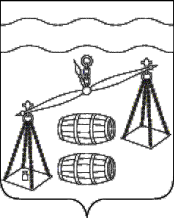 Администрация сельского поселения 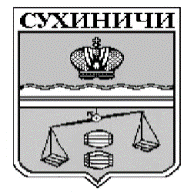 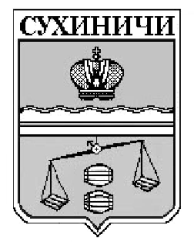 «Деревня Верховая»Калужская областьПОСТАНОВЛЕНИЕО   признании   утратившим   силу   постановления администрации   сельского   поселения   «Деревня Верховая»  от  18.02.2016 № 7 «Об  утверждении порядка  формирования,  утверждения   и   ведения планов-графиков  закупок  товаров,  работ  и  услуг для обеспечения нужд СП «Деревня Верховая»»В соответствии с Федеральным законом от 06.10.2003 N 131-ФЗ "Об общих принципах организации местного самоуправления в Российской Федерации", Уставом сельского поселения «Деревня Верховая», администрация СП «Деревня Верховая» ПОСТАНОВЛЯЕТ:Постановление администрации СП «Деревня Верховая» от 18.02.2016 № 7 «Об утверждении порядка формирования, утверждения и ведения планов-графиков закупок товаров, работ и услуг для обеспечения нужд СП «Деревня Верховая»» признать утратившим силу.Данное Постановление вступает в силу после его обнародования.Контроль за исполнением данного Постановления оставляю за собой.Глава администрации  СП «Деревня Верховая»                                      Е.Н. Арсютина                                                             от 20 августа 2020г.                     №   41